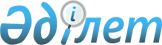 2015-2017 жылдарға арналған аудандық бюджет туралы
					
			Күшін жойған
			
			
		
					Жамбыл облысы Сарысу ауданы мәслихатының 2014 жылғы 23 желтоқсандағы № 40-3 шешімі. Жамбыл облысының Әділет департаментінде 2014 жылғы 29 желтоқсанда № 2456 болып тіркелді. Күші жойылды - Жамбыл облысы Сарысу аудандық мәслихатының 2016 жылғы 19 қаңтардағы № 57-4 шешімімен      Ескерту. Күші жойылды - Жамбыл облысы Сарысу аудандық мәслихатының 19.01.2016 № 57-4 шешімімен.

      РҚАО-ның ескертпесі.

      Құжаттың мәтінінде түпнұсқаның пунктуациясы мен орфографиясы сақталған.

      Қазақстан Республикасының 2008 жылғы 4 желтоқсандағы Бюджет Кодексінің 75 бабына, "Қазақстан Республикасындағы жергілікті мемлекеттік басқару және өзін-өзі басқару туралы" Қазақстан Республикасының 2001 жылғы 23 қаңтардағы Заңының 6 бабына сәйкес аудандық мәслихат ШЕШІМ ҚАБЫЛДАДЫ:

      1. 2015-2017 жылдарға арналған аудандық бюджет 1, 2, 3 - қосымшаларға сәйкес, оның ішінде 2015 жылға мынадай көлемдерде бекітілсін:

      1) кірістер – 7 3633 173 мың теңге, оның ішінде:

      салықтық түсімдер – 563 694 мың теңге;

      салықтық емес түсімдер – 10 198 мың теңге; 

      негізгі капиталды сатудан түсетін түсімдер – 13 864 мың теңге;

      трансферттер түсімі – 6 775 417 мың теңге;

      2) шығындар – 7 388 160 мың теңге;

      3) таза бюджеттік кредиттеу – 260 818 мың теңге;

      бюджеттік кредиттер – 274 596 мың теңге;

      бюджеттік кредиттерді өтеу – 13 778 мың теңге;

      4) қаржы активтерімен операциялар бойынша сальдо – 0 мың теңге;

      қаржы активтерін сатып алу - 0 мың теңге;

      мемлекеттің қаржы активтерін сатудан түсетін түсімдер – 0 мың теңге;

      5) бюджет тапшылығы (профициті) – - 285 805 мың теңге;

      6) бюджет тапшылығын қаржыландыру (профицитті пайдалану) – 285 805 мың теңге;

      қарыздар түсiмi – 274 596 мың теңге;

      қарыздарды өтеу – 13 378 мың теңге;

      бюджет қаражаттарының пайдаланылатын қалдықтары – 24 987 мың теңге.

      Ескерту. 1-тармаққа өзгерістер енгізілді – Жамбыл облысы Сарысу аудандық мәслихатының 08.04.2015 № 43-2; 05.06.2015 № 45-2; 07.09.2015 № 50-2; 27.11.2015 № 55-2 шешімдерімен (2015 жылдың 1 қаңтарынан қолданысқа енгізіледі).

      2. 2015 жылға арналған субвенция көлемі 3 697 053 мың теңге көлемінде бекітілсін.

       “Агроөнеркәсіптік кешенді және ауылдық аумақтарды дамытуды мемлекеттік реттеу туралы” Қазақстан Республикасының 2005 жылғы 8 шілдедегі Заңының 18 бабына сәйкес 2015-2017 жылдары аудандық бюджеттен қаржыландырылатын ауылдық елді мекендерде жұмыс істейтін әлеуметтік қамсыздандыру, білім беру, мәдениет және спорт мемлекеттік мекемелері мен ұйымдарының мамандарына қалалық жағдайында осы қызмет түрлерімен айналысатын мамандардың ставкаларымен салыстырғанда айлықақылары мен тарифтік ставкаларының жиырма бес пайызы мөлшерінде үстем ақы төлеу үшін қаржы көзделсін. 

      3. Ауданның жергілікті атқарушы органының резерві 2015 жылы – 12 720 мың теңге көлемінде бекітілсін.

      4. 2015-2017 жылдарға арналған бюджеттің даму бағдарламаларының тізбесі 4 қосымшаға сәйкес бекітілсін.

      5. 2015-2017 жылдарға арналған аудандық бюджеттен ауылдық округтер бағдарламасы бойынша бөлінген қаражат көлемдерінің тізбесі 5 қосымшаға сәйкес бекітілсін.

      6. 2015-2017 жылдарға арналған жергілікті бюджеттің орындалуы процесінде секвестрлеуге жатпайтын бюджеттік бағдарламалардың тізбесі 6 қосымшаға сәйкес бекітілсін.

      7. Осы шешім Әділет органдарында мемлекеттік тіркеуден өткен күннен бастап күшіне енеді және 2015 жылдың 1 қаңтарынан қолданысқа енгізіледі.

 2015 жылға арналған аудандық бюджет      Ескерту. 1-қосымша жаңа редакцияда – Жамбыл облысы Сарысу аудандық мәслихатының 11.12.2015 № 55-2 шешімімен (01.01.2015 қолданысқа енгізіледі)

 2016 жылға арналған аудандық бюджет 2017 жылға арналған аудандық бюджет 2015-2017 жылдарға арналған аудандық бюджеттің даму бағдарламаларының тізбесі      Ескерту. 4-қосымша жаңа редакцияда – Жамбыл облысы Сарысу аудандық мәслихатының 08.04.2015 № 43-2 шешімімен (01.01.2015 қолданысқа енгізіледі)

 2015-2017 жылдарға арналған аудандық бюджеттен ауылдық округтерге бағдарламалар бойынша бөлінген қаражат көлемдерінің тізбесі      Ескерту. 5-қосымша жаңа редакцияда – Жамбыл облысы Сарысу аудандық мәслихатының11.12.2015 № 55-2 шешімімен (01.01.2015 қолданысқа енгізіледі)

            мың теңге

      Кесте жалғасы                                            мың теңге

      Кесте жалғасы                                            мың теңге

 2015-2017 жылдарға арналған аудандық бюджеттің орындалу барысында секвестрлеуге жатпайтын бағдарламаларының тізбесі Жергілікті өзін - өзі басқару органдарына берілетін нысаналы трансферттер      Ескерту. 7-қосымша жаңа редакцияда – Жамбыл облысы Сарысу аудандық мәслихатының11.12.2015 № 55-2  шешімімен (01.01.2015 қолданысқа енгізіледі)


					© 2012. Қазақстан Республикасы Әділет министрлігінің «Қазақстан Республикасының Заңнама және құқықтық ақпарат институты» ШЖҚ РМК
				
      Аудандық мәслихат

Аудандық мәслихат

      сессиясының төрағасы

хатшысы

      Б. Садуақасов

Б. Дондаұлы
Сарысу аудандық мәслихатының
2014 жылғы 23 желтоқсандағы
№ 40-3 шешіміне 1 қосымшаСанаты 

Санаты 

Санаты 

Атауы

Сомасы (мың теңге)

Сыныбы 

Сыныбы 

Атауы

Сомасы (мың теңге)

Ішкі сыныбы

Ішкі сыныбы

Ішкі сыныбы

Сомасы (мың теңге)

1

2

3

4

5

I. КІРІСТЕР

7363173

1

Салықтық түсімдер

563694

01

Табыс салығы

221905

2

Жеке табыс салығы

221905

03

Әлеуметтiк салық

191983

1

Әлеуметтік салық

191983

04

Меншiкке салынатын салықтар

106364

1

Мүлiкке салынатын салықтар

62043

3

Жер салығы

6547

4

Көлiк құралдарына салынатын салық

36734

5

Бірыңғай жер салығы

1040

05

Тауарларға, жұмыстарға және қызметтерге салынатын iшкi салықтар

34478

2

Акциздер

16050

3

Табиғи және басқа да ресурстарды пайдаланғаны үшiн түсетiн түсiмдер

8660

4

Кәсiпкерлiк және кәсiби қызметтi жүргiзгенi үшiн алынатын алымдар

9621

5

Ойын бизнесіне салық

147

07

Басқа да салықтар

430

1

Басқа да салықтар

430

08

Заңдық мәнді іс-әрекеттерді жасағаны және (немесе) оған уәкілеттігі бар мемлекеттік органдар немесе лауазымды адамдар құжаттар бергені үшін алынатын міндетті төлемдер

8534

1

Мемлекеттік баж

8534

2

Салықтық емес түсiмдер

10198

01

Мемлекеттік меншіктен түсетін кірістер

5995

1

Мемлекеттік кәсіпорындардың таза кірісі бөлігінің түсімдері

432

4

Мемлекет меншігіндегі заңды тұлғаларға қатысу үлесіне кірістер

230

5

Мемлекет меншігіндегі мүлікті жалға беруден түсетін кірістер

5333

04

Мемлекеттік бюджеттен қаржыландырылатын, сондай-ақ Қазақстан Республикасы Ұлттық Банкінің бюджетінен (шығыстар сметасынан) қамтылған және қаржыландырылатын мемлекеттік мекемелер салатын айыппұлдар, өсімпұлдар, санкциялар, өндіріп алулар

251

1

Мұнай секторы ұйымдарынан түсетін түсімдерді қоспағанда, мемлекеттік бюджеттен қаржыландырылатын, сондай-ақ Қазақстан Республикасы Ұлттық Банкінің бюджетінен (шығыстар сметасынан) ұсталатын және қаржыландырылатын мемлекеттік мекемелер салатын айыппұлдар, өсімпұлдар, санкциялар, өндіріп алулар

251

06

Өзге де салықтық емес түсiмдер

3952

1

Өзге де салықтық емес түсiмдер

3952

3

Негізгі капиталды сатудан түсетін түсімдер

13864

01

Мемлекеттік мекемелерге бекітілген мемлекеттік мүлікті сату

1522

1

Мемлекеттік мекемелерге бекітілген мемлекеттік мүлікті сату

1522

03

Жердi және материалдық емес активтердi сату

12342

1

Жерді сату

10498

2

Материалдық емес активтерді сату

1844

4

Трансферттердің түсімдері

6775417

02

Мемлекеттiк басқарудың жоғары тұрған органдарынан түсетiн трансферттер

6775417

2

Облыстық бюджеттен түсетiн трансферттер

6775417

Функционалдық топ 

Функционалдық топ 

Функционалдық топ 

Функционалдық топ 

Сомасы (мың теңге)

Бюджеттік бағдарламалардың әкімшісі

Бюджеттік бағдарламалардың әкімшісі

Бюджеттік бағдарламалардың әкімшісі

Сомасы (мың теңге)

Бағдарлама

Бағдарлама

Сомасы (мың теңге)

1

2

3

4

5

ІІ.ШЫҒЫНДАР

7388160

01

Жалпы сипаттағы мемлекеттiк қызметтер 

345528

112

Аудан (облыстық маңызы бар қала) мәслихатының аппараты

16059

001

Аудан (облыстық маңызы бар қала) мәслихатының қызметін қамтамасыз ету жөніндегі қызметтер

15259

003

Мемлекеттік органның күрделі шығыстары

800

122

Аудан (облыстық маңызы бар қала) әкімінің аппараты

87329

001

Аудан (облыстық маңызы бар қала) әкімінің қызметін қамтамасыз ету жөніндегі қызметтер

83874

003

Мемлекеттік органның күрделі шығыстары

3455

123

Қаладағы аудан, аудандық маңызы бар қала, кент, ауыл, ауылдық округ әкімінің аппараты

178015

001

Қаладағы аудан, аудандық маңызы бар қала, кент, ауыл, ауылдық округ әкімінің қызметін қамтамасыз ету жөніндегі қызметтер

162172

022

Мемлекеттік органның күрделі шығыстары

15843

452

Ауданның (облыстық маңызы бар қаланың) қаржы бөлімі

15531

001

Ауданның (облыстық маңызы бар қаланың) бюджетін орындау және ауданның (облыстық маңызы бар қаланың) коммуналдық меншігін басқару саласындағы мемлекеттік саясатты іске асыру жөніндегі қызметтер

14450

003

Салық салу мақсатында мүлікті бағалауды жүргізу

1041

010

Жекешелендіру, коммуналдық меншікті басқару, жекешелендіруден кейінгі қызмет және осыған байланысты дауларды реттеу

0

018

Мемлекеттік органның күрделі шығыстары

40

453

Ауданның (облыстық маңызы бар қаланың) экономика және бюджеттік жоспарлау бөлімі

13056

001

Экономикалық саясатты, мемлекеттік жоспарлау жүйесін қалыптастыру және дамыту және ауданды (облыстық манызы бар қаланы) баcқару саласындағы мемлекеттік саясатты іске асыру жөніндегі қызметтер

11984

004

Мемлекеттік органның күрделі шығыстары

1072

458

Ауданның (облыстық маңызы бар қаланың) тұрғын үй-коммуналдық шаруашылығы, жолаушылар көлігі және автомобиль жолдары бөлімі

29128

001

Жергілікті деңгейде тұрғын үй-коммуналдық шаруашылығы, жолаушылар көлігі және автомобиль жолдары саласындағы мемлекеттік саясатты іске асыру жөніндегі қызметтер

11938

013

Мемлекеттік органдардың күрделі шығыстары

10190

067

Ведомстволық бағыныстағы мемлекеттік мекемелерінің және ұйымдарының күрделі шығыстары

7000

494

Ауданның (облыстық маңызы бар қаланың) кәсіпкерлік және өнеркәсіп бөлімі

6410

001

Жергілікті деңгейде кәсіпкерлікті, өнеркәсіпті дамыту саласындағы мемлекеттік саясатты іске асыру жөніндегі қызметтер

5696

003

Мемлекеттік органдардың күрделі шығыстары

180

032

Ведомстволық бағыныстағы мемлекеттік мекемелерінің және ұйымдарының күрделі шығыстары

534

02

Қорғаныс

24618

122

Аудан (облыстық маңызы бар қала) әкімінің аппараты

7747

005

Жалпыға бірдей әскери міндетті атқару шеңберіндегі іс-шаралар

7747

122

Аудан (облыстық маңызы бар қала) әкімінің аппараты

16871

006

Аудан (облыстық маңызы бар қала) ауқымындағы төтенше жағдайлардың алдын алу және оларды жою

16437

007

Аудандық (қалалық) ауқымдағы дала өрттерінің, сондай-ақ мемлекеттік өртке қарсы қызмет органдары құрылмаған елді мекендерде өрттердің алдын алу және оларды сөндіру жөніндегі іс шаралар

434

04

Бiлiм беру

3884325

464

Ауданның (облыстық маңызы бар қаланың) білім бөлімі

410941

009

Мектепке дейінгі тәрбие мен оқыту ұйымдарының қызметін қамтамасыз ету

180724

040

Мектепке дейінгі білім беру ұйымдарында мемлекеттік білім беру тапсырысын іске асыруға

230217

123

Қаладағы аудан, аудандық маңызы бар қала, кент, ауыл, ауылдық округ әкімінің аппараты

1933

005

Ауылдық жерлерде балаларды мектепке дейін тегін алып баруды және кері алып келуді ұйымдастыру

1933

464

Ауданның (облыстық маңызы бар қаланың) білім бөлімі

2714786

003

Жалпы білім беру

2397119

006

Балаларға қосымша білім беру 

317667

465

Ауданның (облыстық маңызы бар қаланың) дене шынықтыру және спорт бөлімі

161750

017

Балалар мен жасөспірімдерге спорт бойынша қосымша білім беру

161750

464

Ауданның (облыстық маңызы бар қаланың) білім бөлімі

400327

001

Жергілікті деңгейде білім беру саласындағы мемлекеттік саясатты іске асыру жөніндегі қызметтер

11610

005

Ауданның (облыстық маңызы бар қаланың) мемлекеттік білім беру мекемелер үшін оқулықтар мен оқу-әдiстемелiк кешендерді сатып алу және жеткізу

36261

007

Аудандық (қалалық) ауқымдағы мектеп олимпиадаларын және мектептен тыс іс-шараларды өткiзу

2640

015

 Жетім баланы (жетім балаларды) және ата-аналарының қамқорынсыз қалған баланы (балаларды) күтіп-ұстауға қамқоршыларға (қорғаншыларға) ай сайынғы ақшалай қаражат төлемі

13359

022

Жетім баланы (жетім балаларды) және ата-анасының қамқорлығынсыз қалған баланы (балаларды) асырап алғаны үшін Қазақстан азаматтарына біржолғы ақша қаражатын төлеуге арналған төлемдер

149

029

Балалар мен жасөспірімдердің психикалық денсаулығын зерттеу және халыққа психологиялық-медициналық-педагогикалық консультациялық көмек көрсету

13698

067

Ведомстволық бағыныстағы мемлекеттік мекемелерінің және ұйымдарының күрделі шығыстары

322610

466

Ауданның (облыстық маңызы бар қаланың) сәулет, қала құрылысы және құрылыс бөлімі

194588

037

Білім беру объектілерін салу және реконструкциялау

194588

06

Әлеуметтік көмек және әлеуметтік қамсыздандыру

343667

464

Ауданның (облыстық маңызы бар қаланың) білім бөлімі

1498

030

Патронат тәрбиешілерге берілген баланы (балаларды) асырап бағу 

1498

451

Ауданның (облыстық маңызы бар қаланың) жұмыспен қамту және әлеуметтік бағдарламалар бөлімі

257457

002

Жұмыспен қамту бағдарламасы

54694

004

Ауылдық жерлерде тұратын денсаулық сақтау, білім беру, әлеуметтік қамтамасыз ету, мәдениет, спорт және ветеринар мамандарына отын сатып алуға Қазақстан Республикасының заңнамасына сәйкес әлеуметтік көмек көрсету

7061

005

Мемлекеттік атаулы әлеуметтік көмек

2680

006

Тұрғын үйге көмек көрсету

25400

007

Жергілікті өкілетті органдардың шешімі бойынша мұқтаж азаматтардың жекелеген топтарына әлеуметтік көмек

9825

010

Үйден тәрбиеленіп оқытылатын мүгедек балаларды материалдық қамтамасыз ету

3422

014

Мұқтаж азаматтарға үйде әлеуметтік көмек көрсету

19729

016

18 жасқа дейінгі балаларға мемлекеттік жәрдемақылар

101999

017

Мүгедектерді оңалту жеке бағдарламасына сәйкес, мұқтаж мүгедектерді міндетті гигиеналық құралдармен және ымдау тілі мамандарының қызмет көрсетуін, жеке көмекшілермен қамтамасыз ету

21654

023

Жұмыспен қамту орталықтарының қызметін қамтамасыз ету

1302

052

Ұлы Отан соғысындағы Жеңістің жетпіс жылдығына арналған іс-шараларды өткізу

9691

464

Ауданның (облыстық маңызы бар қаланың) білім бөлімі

2840

008

Жергілікті өкілді органдардың шешімі бойынша білім беру ұйымдарының күндізгі оқу нысанында оқитындар мен тәрбиеленушілерді қоғамдық көлікте (таксиден басқа) жеңілдікпен жол жүру түрінде әлеуметтік қолдау 

2840

451

Ауданның (облыстық маңызы бар қаланың) жұмыспен қамту және әлеуметтік бағдарламалар бөлімі

80578

001

Жергілікті деңгейде халық үшін әлеуметтік бағдарламаларды жұмыспен қамтуды қамтамасыз етуді іске асыру саласындағы мемлекеттік саясатты іске асыру жөніндегі қызметтер 

22658

011

Жәрдемақыларды және басқа да әлеуметтік төлемдерді есептеу, төлеу мен жеткізу бойынша қызметтерге ақы төлеу

1100

021

Мемлекеттік органның күрделі шығыстары

692

025

Өрлеу жобасы бойынша келісілген қаржылай көмекті енгізу

56128

458

Ауданның (облыстық маңызы бар қаланың) тұрғын үй-коммуналдық шаруашылығы, жолаушылар көлігі және автомобиль жолдары бөлімі

1294

050

Мүгедектердің құқықтарын қамтамасыз ету және өмір сүру сапасын жақсарту жөніндегі іс-шаралар жоспарын іске асыру

1294

07

Тұрғын үй-коммуналдық шаруашылық

1119831

455

Ауданның (облыстық маңызы бар қаланың) мәдениет және тілдерді дамыту бөлімі

2523

024

Жұмыспен қамту 2020 жол картасы бойынша қалаларды және ауылдық елді мекендерді дамыту шеңберінде объектілерді жөндеу

2523

458

Ауданның (облыстық маңызы бар қаланың) тұрғын үй-коммуналдық шаруашылығы, жолаушылар көлігі және автомобиль жолдары бөлімі

3100

004

Азаматтардың жекелеген санаттарын тұрғын үймен қамтамасыз ету

600

005

Авариялық және ескi тұрғын үйлердi бұзу

2500

464

Ауданның (облыстық маңызы бар қаланың) білім бөлімі

13023

026

Жұмыспен қамту 2020 жол картасы бойынша қалаларды және ауылдық елді мекендерді дамыту шеңберінде объектілерді жөндеу

13023

479

Ауданның (облыстық маңызы бар қаланың) тұрғын үй инспекциясы бөлімі 

8076

001

Жергілікті деңгейде тұрғын үй қоры саласындағы мемлекеттік саясатты іске асыру жөніндегі қызметтер

7877

005

Мемлекеттік органның күрделі шығыстары

199

458

Ауданның (облыстық маңызы бар қаланың) тұрғын үй-коммуналдық шаруашылығы, жолаушылар көлігі және автомобиль жолдары бөлімі

7300

012

Сумен жабдықтау және су бұру жүйесiнiң жұмыс істеуі

7300

466

Ауданның (облыстық маңызы бар қаланың) сәулет, қала құрылысы және құрылыс бөлімі

951403

005

Коммуналдық шаруашылығын дамыту

5041

006

Сумен жабдықтау және су бұру жүйесін дамыту 

942324

058

Елді мекендердегі сумен жабдықтау және су бұру жүйелерін дамыту

4038

123

Қаладағы аудан, аудандық маңызы бар қала, кент, ауыл, ауылдық округ әкімінің аппараты

61774

008

Елдi мекендердегі көшелерді жарықтандыру

16592

010

Жерлеу орындарын ұстау және туысы жоқ адамдарды жерлеу

243

011

Елді мекендерді абаттандыру мен көгалдандыру

44939

458

Ауданның (облыстық маңызы бар қаланың) тұрғын үй-коммуналдық шаруашылығы, жолаушылар көлігі және автомобиль жолдары бөлімі

72632

016

Елді мекендердің санитариясын қамтамасыз ету

39192

018

Елдi мекендердi абаттандыру және көгалдандыру

33440

08

Мәдениет, спорт, туризм және ақпараттық кеңістiк

320269

455

Ауданның (облыстық маңызы бар қаланың) мәдениет және тілдерді дамыту бөлімі

129346

003

Мәдени-демалыс жұмысын қолдау

129346

465

Ауданның (облыстық маңызы бар қаланың) Дене шынықтыру және спорт бөлімі

19483

001

Жергілікті деңгейде дене шынықтыру және спорт саласындағы мемлекеттік саясатты іске асыру жөніндегі қызметтер

5983

006

Аудандық (облыстық маңызы бар қалалық) деңгейде спорттық жарыстар өткiзу

5000

007

Әртүрлi спорт түрлерi бойынша аудан (облыстық маңызы бар қала) құрама командаларының мүшелерiн дайындау және олардың облыстық спорт жарыстарына қатысуы

7000

032

Ведомстволық бағыныстағы мемлекеттiк мекемелерiнiң және ұйымдарының күрделi шығыстары

1500

466

Ауданның (облыстық маңызы бар қаланың) сәулет, қала құрылысы және құрылыс бөлімі

6629

008

Cпорт объектілерін дамыту

6629

455

Ауданның (облыстық маңызы бар қаланың) мәдениет және тілдерді дамыту бөлімі

76349

006

Аудандық (қалалық) кiтапханалардың жұмыс iстеуi

76087

007

Мемлекеттік тілді және Қазақстан халықтарының басқа да тілдерін дамыту

262

456

Ауданның (облыстық маңызы бар қаланың) ішкі саясат бөлімі

24614

002

Мемлекеттік ақпараттық саясат жүргізу жөніндегі қызметтер

24614

455

Ауданның (облыстық маңызы бар қаланың) мәдениет және тілдерді дамыту бөлімі

28878

001

Жергілікті деңгейде тілдерді және мәдениетті дамыту саласындағы мемлекеттік саясатты іске асыру жөніндегі қызметтер

6658

010

Мемлекеттiк органның күрделi шығыстары

220

032

Ведомстволық бағыныстағы мемлекеттiк мекемелерiнiң және ұйымдарының күрделi шығыстары

22000

456

Ауданның (облыстық маңызы бар қаланың) ішкі саясат бөлімі

34970

001

Жергілікті деңгейде ақпарат, мемлекеттілікті нығайту және азаматтардың әлеуметтік сенімділігін қалыптастыру саласында мемлекеттік саясатты іске асыру жөніндегі қызметтер

18233

003

Жастар саясаты саласында іс-шараларды iске асыру

16587

006

Мемлекеттік органның күрделі шығыстары

150

10

Ауыл, су, орман, балық шаруашылығы, ерекше қорғалатын табиғи аумақтар, қоршаған ортаны және жануарлар дүниесін қорғау, жер қатынастары

138222

462

Ауданның (облыстық маңызы бар қаланың) ауыл шаруашылығы бөлімі

23965

001

Жергілікті деңгейде ауыл шаруашылығы саласындағы мемлекеттік саясатты іске асыру жөніндегі қызметтер

12088

006

Мемлекеттiк органның күрделi шығыстары

354

099

Мамандардың әлеуметтік көмек көрсетуі жөніндегі шараларды іске асыру 

11523

466

Ауданның (облыстық маңызы бар қаланың) сәулет, қала құрылысы және құрылыс бөлімі

536

010

Ауыл шаруашылығы объектілерін дамыту

536

473

Ауданның (облыстық маңызы бар қаланың) ветеринария бөлімі

23037

001

Жергілікті деңгейде ветеринария саласындағы мемлекеттік саясатты іске асыру жөніндегі қызметтер

 9944

003

Мемлекеттік органның күрделі шығыстары

0

006

Ауру жануарларды санитарлық союды ұйымдастыру

8592

007

Қаңғыбас иттер мен мысықтарды аулауды және жоюды ұйымдастыру

1500

008

Алып қойылатын және жойылатын ауру жануарлардың, жануарлардан алынатын өнімдер мен шикізаттың құнын иелеріне өтеу

3001

463

Ауданның (облыстық маңызы бар қаланың) жер қатынастары бөлімі

15430

001

Аудан (облыстық маңызы бар қала) аумағында жер қатынастарын реттеу саласындағы мемлекеттік саясатты іске асыру жөніндегі қызметтер

9807

006

Аудандардың облыстық маңызы бар аудандық маңызы бар қалалардың, кенттердiң, ауылдардың, ауылдық округтердiң шекарасын белгiлеу кезiнде жүргiзiлетiн жерге орналастыру

5428

007

Мемлекеттік органның күрделі шығыстары

195

473

Ауданның (облыстық маңызы бар қаланың) ветеринария бөлімі

75254

011

Эпизоотияға қарсы іс-шаралар жүргізу

75254

11

Өнеркәсіп, сәулет, қала құрылысы және құрылыс қызметі

39553

466

Ауданның (облыстық маңызы бар қаланың) сәулет, қала құрылысы және құрылыс бөлімі

39553

001

Құрылыс, облыс қалаларының, аудандарының және елдi мекендерiнiң сәулеттiк бейнесiн жақсарту саласындағы мемлекеттiк саясатты iске асыру және ауданның (облыстық маңызы бар қаланың) аумағын оңтайлы және тиiмдi қала құрылыстық игерудi қамтамасыз ету жөнiндегi қызметтер 

16367

013

Аудан аумағында қала құрылысын дамытудың кешенді схемаларын, аудандық (облыстық) маңызы бар қалалардың, кенттердің және өзгеде де ауылдық елді мекендердің бас жоспарларын әзірлеу

22936

015

Мемлекеттік органның күрделі шығыстары

250

12

Көлік және коммуникация

275770

123

Қаладағы аудан, аудандық маңызы бар қала, кент, ауыл, ауылдық округ әкімінің аппараты

165625

045

Елді-мекендер көшелеріндегі автомобиль жолдарын күрделі және орташа жөндеу

 165625

458

Ауданның (облыстық маңызы бар қаланың) тұрғын үй-коммуналдық шаруашылығы, жолаушылар көлігі және автомобиль жолдары бөлімі

110145

022

Көлік инфрақұрылымын дамыту

47500

023

Автомобиль жолдарының жұмыс істеуін қамтамасыз ету

16235

045

Аудандық маңызы бар автомобиль жолдарын және елді-мекендердің көшелерін күрделі және орташа жөндеу

42410

037

Әлеуметтік маңызы бар қалалық (ауылдық), қала маңындағы және ауданішілік қатынастар бойынша жолаушылар тасымалдарын субсидиялау

4000

13

Басқалар

868184

494

Ауданның (облыстық маңызы бар қаланың) кәсіпкерлік және өнеркәсіп бөлімі

6981

006

Кәсіпкерлік қызметті қолдау

6981

123

Қаладағы аудан, аудандық маңызы бар қала, кент, ауыл, ауылдық округ әкімінің аппараты

17400

040

"Өңiрлердi дамыту" Бағдарламасы шеңберiнде өңiрлердi экономикалық дамытуға жәрдемдесу бойынша шараларды iске асыру

17400

452

Ауданның (облыстық маңызы бар қаланың) қаржы бөлімі

12274

012

Ауданның (облыстық маңызы бар қаланың) жергілікті атқарушы органының резерві 

12274

458

Ауданның (облыстық маңызы бар қаланың) тұрғын үй-коммуналдық шаруашылығы, жолаушылар көлігі және автомобиль жолдары бөлімі

349267

044

Моноқалаларды ағымдағы жайластыру

349267

466

Ауданның (облыстық маңызы бар қаланың) сәулет, қала құрылысы және құрылыс бөлімі

472342

085

Моноқалаларда бюджеттік инвестициялық жобаларды іске асыру

472342

494

Ауданның (облыстық маңызы бар қаланың) кәсіпкерлік және өнеркәсіп бөлімі

9920

033

Моноқаларда жобаларды іске асыру үшін берілетін кредиттер бойынша пайыздық мөлшерлемені субсидиялау

4920

034

Моноқаларда жаңа өндірістерді дамытуға гранттар беру

5000

14

Борышқа қызмет көрсету

82

452

Ауданның (облыстық маңызы бар қаланың) қаржы бөлімі

82

013

Жергілікті атқарушы органдардың облыстық бюджеттен қарыздар бойынша сыйақылар мен өзгеде төлемдерді төлеу бойынша борышына қызмет көрсету

82

15

Трансферттер

28111

452

Ауданның (облыстық маңызы бар қаланың) қаржы бөлімі

28111

006

Нысаналы пайдаланылмаған (толық пайдаланылмаған) трансферттерді қайтару

722

016

Нысаналы мақсатқа сай пайдаланылмаған нысаналы трансферттерді қайтару

4030

051

Жергілікті өзін-өзі басқару органдарына берілетін трансферттер

23359

ІІІ. ТАЗА БЮДЖЕТТІК КРЕДИТ БЕРУ 

260818

Бюджеттік кредиттер

274596

07

Тұрғын үй-коммуналдық шаруашылық

215136

458

Ауданның (облыстық маңызы бар қаланың) тұрғын үй-коммуналдық шаруашылығы, жолаушылар көлігі және автомобиль жолдары бөлімі

215136

053

Жылу, сумен жабдықтау және су бұру жүйелерін реконструкция және құрылыс үшін кредит беру

215136

10

Ауыл, су, орман, балық шаруашылығы, ерекше қорғалатын табиғи аумақтар, қоршаған ортаны және жануарлар дүниесін қорғау, жер қатынастары

59460

462

Ауданның (облыстық маңызы бар қаланың) ауыл шаруашылығы бөлімі

59460

008

Мамандарды әлеуметтік қолдау шараларын іске асыруға берілетін бюджеттік кредиттер

59460

13

Басқалар

0

494

Ауданның (облыстық маңызы бар қаланың) кәсіпкерлік және өнеркәсіп бөлімі

0

008

Моноқалалардағы кәсіпкерлікті дамытуға жәрдемдесуге кредит беру

0

5

Бюджеттік кредиттерді өтеу

13778

1

Мемлекеттік бюджеттен берілген бюджеттік кредиттерді өтеу

13778

13

Жеке тұлғаларға жергілікті бюджеттен берілген бюджеттік кредиттерді өтеу

13778

ІV. ҚАРЖЫ АКТИВТЕРІМЕН ЖАСАЛАТЫН ОПЕРАЦИЯЛАР БОЙЫНША САЛЬДО

0

Қаржы активтерін сатып алу

0

Мемлекеттің қаржы активтерін сатудан түсетін түсімдер

0

V. БЮДЖЕТ ТАПШЫЛЫҒЫ (профициті)

-285805

VІ. БЮДЖЕТ ТАПШЫЛЫҒЫН ҚАРЖЫЛАНДЫРУ (профицитін пайдалану)

285805

7

Қарыздар түсімі

274596

2

Қарыз алу келісім-шарттары

274596

03

Ауданның (облыстық маңызы бар қаланың) жергілікті атқарушы органы алатын қарыздар

274596

16

Қарыздарды өтеу

13778

452

Ауданның (облыстық маңызы бар қаланың) қаржы бөлімі

13778

008

Жергiлiктi атқарушы органның жоғары тұрған бюджет алдындағы борышын өтеу

13778

8

Бюджет қаражаттарының пайдаланылатын қалдықтары

24987

2

Есепті кезең соңындағы бюджет қаражатының қалдықтары

24987

01

Есепті кезең соңындағы бюджет қаражатының қалдықтары

24987

Сарысу аудандық мәслихатының
2014 жылғы 23 желтоқсандағы
№ 40-3 шешіміне 2 қосымшаСанаты 

Санаты 

Санаты 

Атауы

Cомасы (мың теңге)

Сыныбы

Сыныбы

Атауы

Cомасы (мың теңге)

 Ішкі сыныбы

 Ішкі сыныбы

 Ішкі сыныбы

Cомасы (мың теңге)

1

2

3

4

5

I. КІРІСТЕР

6753632

1

Салықтық түсімдер

568822

01

Табыс салығы

243261

2

Жеке табыс салығы

243261

03

Әлеуметтiк салық

200187

1

Әлеуметтік салық

200187

04

Меншiкке салынатын салықтар

87028

1

Мүлiкке салынатын салықтар

35590

3

Жер салығы

13192

4

Көлiк құралдарына салынатын салық

37119

5

Бірыңғай жер салығы

1127

05

Тауарларға, жұмыстарға және қызметтерге салынатын iшкi салықтар

30487

2

Акциздер

17968

3

Табиғи және басқа да ресурстарды пайдаланғаны үшiн түсетiн түсiмдер

7309

4

Кәсiпкерлiк және кәсiби қызметтi жүргiзгенi үшiн алынатын алымдар

5210

5

Ойын бизнесіне салық

0

07

Басқа да салықтар

263

1

Басқа да салықтар

263

08

Заңдық мәнді іс-әрекеттерді жасағаны және (немесе) оған уәкілеттігі бар мемлекеттік органдар немесе лауазымды адамдар құжаттар бергені үшін алынатын міндетті төлемдер

7596

1

Мемлекеттік баж

7596

2

Салықтық емес түсiмдер

7315

01

Мемлекеттік меншіктен түсетін кірістер

3715

1

Мемлекеттік кәсіпорындардың таза кірісі бөлігінің түсімдері

973

4

Коммуналдық меншіктегі заңды тұлғаларға қатысу үлестеріне кірістер

1082

5

Мемлекет меншігіндегі мүлікті жалға беруден түсетін кірістер

1660

04

Мемлекеттік бюджеттен қаржыландырылатын, сондай-ақ Қазақстан Республикасы Ұлттық Банкінің бюджетінен (шығыстар сметасынан) ұсталатын және қаржыландырылатын мемлекеттік мекемелер салатын айыппұлдар, өсімпұлдар, санкциялар, өндіріп алулар

14

1

Мұнай секторы ұйымдарынан түсетін түсімдерді қоспағанда, мемлекеттік бюджеттен қаржыландырылатын, сондай-ақ Қазақстан Республикасы Ұлттық Банкінің бюджетінен (шығыстар сметасынан) ұсталатын және қаржыландырылатын мемлекеттік мекемелер салатын айыппұлдар, өсімпұлдар, санкциялар, өндіріп алулар

14

06

Басқа да салықтық емес түсiмдер

3586

1

Басқа да салықтық емес түсiмдер

 3586

3

Негізгі капиталды сатудан түсетін түсімдер

13918

03

Жердi және материалдық емес активтердi сату

13918

1

Жерді сату

12340

2

Материалдық емес активтерді сату

1578

4

Трансферттердің түсімдері

6163577

02

Мемлекеттiк басқарудың жоғары тұрған органдарынан түсетiн трансферттер

6163577

2

Облыстық бюджеттен түсетiн трансферттер

6163577

Функционалдық топ 

Функционалдық топ 

Функционалдық топ 

Функционалдық топ 

Cомасы (мың теңге)

Бюджеттік бағдарламалардың әкімшісі

Бюджеттік бағдарламалардың әкімшісі

Бюджеттік бағдарламалардың әкімшісі

Cомасы (мың теңге)

Бағдарлама

Бағдарлама

Cомасы (мың теңге)

1

2

3

4

5

ІІ.ШЫҒЫНДАР

6753632

01

Жалпы сипаттағы мемлекеттiк қызметтер 

325029

112

Аудан (облыстық маңызы бар қала) мәслихатының аппараты

15140

001

Аудан (облыстық маңызы бар қала) мәслихатының қызметін қамтамасыз ету жөніндегі қызметтер

14265

003

Мемлекеттік органның күрделі шығыстары

875

122

Аудан (облыстық маңызы бар қала) әкімінің аппараты

84634

001

Аудан (облыстық маңызы бар қала) әкімінің қызметін қамтамасыз ету жөніндегі қызметтер

78734

003

Мемлекеттік органның күрделі шығыстары

5900

123

Қаладағы аудан, аудандық маңызы бар қала, кент, ауыл, ауылдық округ әкімінің аппараты

175447

001

Қаладағы аудан, аудандық маңызы бар қала, кент, ауыл, ауылдық округ әкімінің қызметін қамтамасыз ету жөніндегі қызметтер

174247

022

Мемлекеттік органның күрделі шығыстары

1200

452

Ауданның (облыстық маңызы бар қаланың) қаржы бөлімі

16888

001

Ауданның (облыстық маңызы бар қаланың) бюджетін орындау және ауданның (облыстық маңызы бар қаланың) коммуналдық меншігін басқару саласындағы мемлекеттік саясатты іске асыру жөніндегі қызметтер

13984

003

Салық салу мақсатында мүлікті бағалауды жүргізу

1364

010

Жекешелендіру, коммуналдық меншікті басқару, жекешелендіруден кейінгі қызмет және осыған байланысты дауларды реттеу

1500

018

Мемлекеттік органның күрделі шығыстары

40

453

Ауданның (облыстық маңызы бар қаланың) экономика және бюджеттік жоспарлау бөлімі

13172

001

Экономикалық саясатты, мемлекеттік жоспарлау жүйесін қалыптастыру және дамыту және ауданды (облыстық манызы бар қаланы) баcқару саласындағы мемлекеттік саясатты іске асыру жөніндегі қызметтер

12240

004

Мемлекеттік органның күрделі шығыстары

932

458

Ауданның (облыстық маңызы бар қаланың) тұрғын үй-коммуналдық шаруашылығы, жолаушылар көлігі және автомобиль жолдары бөлімі

13434

001

Жергілікті деңгейде тұрғын үй-коммуналдық шаруашылығы, жолаушылар көлігі және автомобиль жолдары саласындағы мемлекеттік саясатты іске асыру жөніндегі қызметтер

11214

067

Ведомстволық бағыныстағы мемлекеттік мекемелерінің және ұйымдарының күрделі шығыстары

2220

494

Ауданның (облыстық маңызы бар қаланың) кәсіпкерлік және өнеркәсіп бөлімі

6314

001

Жергілікті деңгейде кәсіпкерлікті, өнеркәсіпті дамыту саласындағы мемлекеттік саясатты іске асыру жөніндегі қызметтер

5734

003

Мемлекеттік органдардың күрделі шығыстары

380

032

Ведомстволық бағыныстағы мемлекеттік мекемелер мен ұйымдарының күрделі шығыстары

200

02

Қорғаныс

6357

122

Аудан (облыстық маңызы бар қала) әкімінің аппараты

2297

005

Жалпыға бірдей әскери міндетті атқару шеңберіндегі іс-шаралар

2297

122

Аудан (облыстық маңызы бар қала) әкімінің аппараты

4060

006

Аудан (облыстық маңызы бар қала) ауқымындағы төтенше жағдайлардың алдын алу және оларды жою

3560

007

Аудандық (қалалық) ауқымдағы дала өрттерінің, сондай-ақ мемлекеттік өртке қарсы қызмет органдары құрылмаған елді мекендерде өрттердің алдын алу және оларды сөндіру жөніндегі іс шаралар

500

04

Бiлiм беру

2928459

464

Ауданның (облыстық маңызы бар қаланың) білім бөлімі

171061

009

Мектепке дейінгі тәрбие мен оқыту ұйымдарының қызметін қамтамасыз ету

171061

123

Қаладағы аудан, аудандық маңызы бар қала, кент, ауыл, ауылдық округ әкімінің аппараты

1242

005

Ауылдық жерлерде балаларды мектепке дейін тегін алып баруды және кері алып келуді ұйымдастыру

1242

464

Ауданның (облыстық маңызы бар қаланың) білім бөлімі

2463048

003

Жалпы білім беру

2164318

006

Балаларға қосымша білім беру 

298730

465

Ауданның (облыстық маңызы бар қаланың) дене шынықтыру және спорт бөлімі

147492

017

Балалар мен жасөспірімдерге спорт бойынша қосымша білім беру

147492

464

Ауданның (облыстық маңызы бар қаланың) білім бөлімі

145616

001

Жергілікті деңгейде білім беру саласындағы мемлекеттік саясатты іске асыру жөніндегі қызметтер

11129

005

Ауданның (облыстық маңызы бар қаланың) мемлекеттік білім беру мекемелер үшін оқулықтар мен оқу-әдiстемелiк кешендерді сатып алу және жеткізу

33987

007

Аудандық (қалалық) ауқымдағы мектеп олимпиадаларын және мектептен тыс іс-шараларды өткiзу

3000

015

 Жетім баланы (жетім балаларды) және ата-аналарының қамқорынсыз қалған баланы (балаларды) күтіп-ұстауға қамқоршыларға (қорғаншыларға) ай сайынғы ақшалай қаражат төлемі

14806

029

Балалар мен жасөспірімдердің психикалық денсаулығын зерттеу және халыққа психологиялық-медициналық-педагогикалық консультациялық көмек көрсету

12506

067

Ведомстволық бағыныстағы мемлекеттік мекемелерінің және ұйымдарының күрделі шығыстары

70188

06

Әлеуметтік көмек және әлеуметтік қамсыздандыру

337651

464

Ауданның (облыстық маңызы бар қаланың) білім бөлімі

1531

030

Патронат тәрбиешілерге берілген баланы (балаларды) асырап бағу

1531

451

Ауданның (облыстық маңызы бар қаланың) жұмыспен қамту және әлеуметтік бағдарламалар бөлімі

310399

002

Жұмыспен қамту бағдарламасы

67266

004

Ауылдық жерлерде тұратын денсаулық сақтау, білім беру, әлеуметтік қамтамасыз ету, мәдениет, спорт және ветеринар мамандарына отын сатып алуға Қазақстан Республикасының заңнамасына сәйкес әлеуметтік көмек көрсету

8778

005

Мемлекеттік атаулы әлеуметтік көмек

2140

006

Тұрғын үйге көмек көрсету

38413

007

Жергілікті өкілетті органдардың шешімі бойынша мұқтаж азаматтардың жекелеген топтарына әлеуметтік көмек

11210

010

Үйден тәрбиеленіп оқытылатын мүгедек балаларды материалдық қамтамасыз ету

6159

014

Мұқтаж азаматтарға үйде әлеуметтік көмек көрсету

18442

016

18 жасқа дейінгі балаларға мемлекеттік жәрдемақылар

132908

017

Мүгедектерді оңалту жеке бағдарламасына сәйкес, мұқтаж мүгедектерді міндетті гигиеналық құралдармен және ымдау тілі мамандарының қызмет көрсетуін, жеке көмекшілермен қамтамасыз ету

23824

023

Жұмыспен қамту орталықтарының қызметін қамтамасыз ету

1259

464

Ауданның (облыстық маңызы бар қаланың) білім бөлімі

2140

008

Жергілікті өкілді органдардың шешімі бойынша білім беру ұйымдарының күндізгі оқу нысанында оқитындар мен тәрбиеленушілерді қоғамдық көлікте (таксиден басқа) жеңілдікпен жол жүру түрінде әлеуметтік қолдау 

2140

451

Ауданның (облыстық маңызы бар қаланың) жұмыспен қамту және әлеуметтік бағдарламалар бөлімі

23581

001

Жергілікті деңгейде халық үшін әлеуметтік бағдарламаларды жұмыспен қамтуды қамтамасыз етуді іске асыру саласындағы мемлекеттік саясатты іске асыру жөніндегі қызметтер 

21654

011

Жәрдемақыларды және басқа да әлеуметтік төлемдерді есептеу, төлеу мен жеткізу бойынша қызметтерге ақы төлеу

1177

021

Мемлекеттік органның күрделі шығыстары

750

07

Тұрғын үй-коммуналдық шаруашылық

2414325

466

Ауданның (облыстық маңызы бар қаланың) сәулет, қала құрылысы және құрылыс бөлімі

226879

003

Коммуналдық тұрғын үй қорының тұрғын үйін жобалау және (немесе) салу, реконструкциялау

226879

479

Ауданның (облыстық маңызы бар қаланың) тұрғын үй инспекциясы бөлімі 

7821

001

Жергілікті деңгейде тұрғын үй қоры саласындағы мемлекеттік саясатты іске асыру жөніндегі қызметтер

7622

005

Мемлекеттік органның күрделі шығыстары

199

458

Ауданның (облыстық маңызы бар қаланың) тұрғын үй-коммуналдық шаруашылығы, жолаушылар көлігі және автомобиль жолдары бөлімі

10000

012

Сумен жабдықтау және су бұру жүйесiнiң жұмыс істеуі

10000

466

Ауданның (облыстық маңызы бар қаланың) сәулет, қала құрылысы және құрылыс бөлімі

2098592

006

Сумен жабдықтау және су бұру жүйесін дамыту 

2098592

123

Қаладағы аудан, аудандық маңызы бар қала, кент, ауыл, ауылдық округ әкімінің аппараты

52425

008

Елдi мекендердегі көшелерді жарықтандыру

23175

010

Жерлеу орындарын ұстау және туысы жоқ адамдарды жерлеу

800

011

Елді мекендерді абаттандыру мен көгалдандыру

28450

458

Ауданның (облыстық маңызы бар қаланың) тұрғын үй-коммуналдық шаруашылығы, жолаушылар көлігі және автомобиль жолдары бөлімі

18608

016

Елді мекендердің санитариясын қамтамасыз ету

18608

08

Мәдениет, спорт, туризм және ақпараттық кеңістiк

298622

455

Ауданның (облыстық маңызы бар қаланың) мәдениет және тілдерді дамыту бөлімі

115018

003

Мәдени-демалыс жұмысын қолдау

115018

465

Ауданның (облыстық маңызы бар қаланың) Дене шынықтыру және спорт бөлімі

26165

001

Жергілікті деңгейде дене шынықтыру және спорт саласындағы мемлекеттік саясатты іске асыру жөніндегі қызметтер

5965

004

Мемлекеттiк органның күрделi шығыстары

200

006

Аудандық (облыстық маңызы бар қалалық) деңгейде спорттық жарыстар өткiзу

10000

007

Әртүрлi спорт түрлерi бойынша аудан (облыстық маңызы бар қала) құрама командаларының мүшелерiн дайындау және олардың облыстық спорт жарыстарына қатысуы

10000

455

Ауданның (облыстық маңызы бар қаланың) мәдениет және тілдерді дамыту бөлімі

72155

006

Аудандық (қалалық) кiтапханалардың жұмыс iстеуi

71655

007

Мемлекеттік тілді және Қазақстан халықтарының басқа да тілдерін дамыту

500

456

Ауданның (облыстық маңызы бар қаланың) ішкі саясат бөлімі

25549

002

Мемлекеттік ақпараттық саясат жүргізу жөніндегі қызметтер

25549

455

Ауданның (облыстық маңызы бар қаланың) мәдениет және тілдерді дамыту бөлімі

27244

001

Жергілікті деңгейде тілдерді және мәдениетті дамыту саласындағы мемлекеттік саясатты іске асыру жөніндегі қызметтер

6944

010

Мемлекеттiк органның күрделi шығыстары

300

032

Ведомстволық бағыныстағы мемлекеттiк мекемелерiнiң және ұйымдарының күрделi шығыстары

20000

456

Ауданның (облыстық маңызы бар қаланың) ішкі саясат бөлімі

32491

001

Жергілікті деңгейде ақпарат, мемлекеттілікті нығайту және азаматтардың әлеуметтік сенімділігін қалыптастыру саласында мемлекеттік саясатты іске асыру жөніндегі қызметтер

16762

003

Жастар саясаты саласында іс-шараларды iске асыру

15354

006

Мемлекеттік органның күрделі шығыстары

375

10

Ауыл, су, орман, балық шаруашылығы, ерекше қорғалатын табиғи аумақтар, қоршаған ортаны және жануарлар дүниесін қорғау, жер қатынастары

176748

462

Ауданның (облыстық маңызы бар қаланың) ауыл шаруашылығы бөлімі

25229

001

Жергілікті деңгейде ауыл шаруашылығы саласындағы мемлекеттік саясатты іске асыру жөніндегі қызметтер

11804

006

Мемлекеттiк органның күрделi шығыстары

580

099

Мамандардың әлеуметтік көмек көрсетуі жөніндегі шараларды іске асыру 

12845

466

Ауданның (облыстық маңызы бар қаланың) сәулет, қала құрылысы және құрылыс бөлімі

51000

010

Ауыл шаруашылығы объектілерін дамыту

51000

473

Ауданның (облыстық маңызы бар қаланың) ветеринария бөлімі

20820

001

Жергілікті деңгейде ветеринария саласындағы мемлекеттік саясатты іске асыру жөніндегі қызметтер

7657

003

Мемлекеттік органның күрделі шығыстары

70

007

Қаңғыбас иттер мен мысықтарды аулауды және жоюды ұйымдастыру

1500

008

Алып қойылатын және жойылатын ауру жануарлардың, жануарлардан алынатын өнімдер мен шикізаттың құнын иелеріне өтеу

11593

463

Ауданның (облыстық маңызы бар қаланың) жер қатынастары бөлімі

14699

001

Аудан (облыстық маңызы бар қала) аумағында жер қатынастарын реттеу саласындағы мемлекеттік саясатты іске асыру жөніндегі қызметтер

8999

006

Аудандардың облыстық маңызы бар аудандық маңызы бар қалалардың, кенттердiң, ауылдардың, ауылдық округтердiң шекарасын белгiлеу кезiнде жүргiзiлетiн жерге орналастыру

5500

007

Мемлекеттік органның күрделі шығыстары

200

473

Ауданның (облыстық маңызы бар қаланың) ветеринария бөлімі

65000

011

Эпизоотияға қарсы іс-шаралар жүргізу

65000

11

Өнеркәсіп, сәулет, қала құрылысы және құрылыс қызметі

12861

466

Ауданның (облыстық маңызы бар қаланың) сәулет, қала құрылысы және құрылыс бөлімі

12861

001

Құрылыс, облыс қалаларының, аудандарының және елдi мекендерiнiң сәулеттiк бейнесiн жақсарту саласындағы мемлекеттiк саясатты iске асыру және ауданның (облыстық маңызы бар қаланың) аумағын оңтайлы және тиiмдi қала құрылыстық игерудi қамтамасыз ету жөнiндегi қызметтер 

12611

015

Мемлекеттік органның күрделі шығыстары

250

12

Көлік және коммуникация

220619

458

Ауданның (облыстық маңызы бар қаланың) тұрғын үй-коммуналдық шаруашылығы, жолаушылар көлігі және автомобиль жолдары бөлімі

220619

023

Автомобиль жолдарының жұмыс істеуін қамтамасыз ету

4340

045

Аудандық маңызы бар автомобиль жолдарын және елді-мекендердің көшелерін күрделі және орташа жөндеу

212279

037

Әлеуметтік маңызы бар қалалық (ауылдық), қала маңындағы және ауданішілік қатынастар бойынша жолаушылар тасымалдарын субсидиялау

4000

13

Басқалар

32961

494

Ауданның (облыстық маңызы бар қаланың) кәсіпкерлік және өнеркәсіп бөлімі

3760

006

Кәсіпкерлік қызметті қолдау

3760

123

Қаладағы аудан, аудандық маңызы бар қала, кент, ауыл, ауылдық округ әкімінің аппараты

17400

040

"Өңiрлердi дамыту" Бағдарламасы шеңберiнде өңiрлердi экономикалық дамытуға жәрдемдесу бойынша шараларды iске асыру

17400

452

Ауданның (облыстық маңызы бар қаланың) қаржы бөлімі

11801

012

Ауданның (облыстық маңызы бар қаланың) жергілікті атқарушы органының резерві 

11801

14

Борышқа қызмет көрсету

0

452

Ауданның (облыстық маңызы бар қаланың) қаржы бөлімі

0

013

Жергілікті атқарушы органдардың облыстық бюджеттен қарыздар бойынша сыйақылар мен өзгеде төлемдерді төлеу бойынша борышына қызмет көрсету

0

15

Трансферттер

0

452

Ауданның (облыстық маңызы бар қаланың) қаржы бөлімі

0

006

Нысаналы пайдаланылмаған (толық пайдаланылмаған) трансферттерді қайтару

0

016

Нысаналы мақсатқа сай пайдаланылмаған нысаналы трансферттерді қайтару

0

ІІІ. ТАЗА БЮДЖЕТТІК КРЕДИТ БЕРУ 

0

Бюджеттік кредиттер

0

10

Ауыл, су, орман, балық шаруашылығы, ерекше қорғалатын табиғи аумақтар, қоршаған ортаны және жануарлар дүниесін қорғау, жер қатынастары

0

462

Ауданның (облыстық маңызы бар қаланың) ауыл шаруашылығы бөлімі

0

008

Мамандарды әлеуметтік қолдау шараларын іске асыруға берілетін бюджеттік кредиттер

0

13

Басқалар

0

494

Ауданның (облыстық маңызы бар қаланың) кәсіпкерлік және өнеркәсіп бөлімі

0

008

Моноқалалардағы кәсіпкерлікті дамытуға жәрдемдесуге кредит беру

0

5

Бюджеттік кредиттерді өтеу

0

1

Мемлекеттік бюджеттен берілген бюджеттік кредиттерді өтеу

0

13

Жеке тұлғаларға жергілікті бюджеттен берілген бюджеттік кредиттерді өтеу

0

ІV. ҚАРЖЫ АКТИВТЕРІМЕН ЖАСАЛАТЫН ОПЕРАЦИЯЛАР БОЙЫНША САЛЬДО

0

Қаржы активтерін сатып алу

0

Мемлекеттің қаржы активтерін сатудан түсетін түсімдер

0

V. БЮДЖЕТ ТАПШЫЛЫҒЫ (профициті)

0

VІ. БЮДЖЕТ ТАПШЫЛЫҒЫН ҚАРЖЫЛАНДЫРУ (профицитін пайдалану)

0

7

Қарыздар түсімі

0

2

Қарыз алу келісім-шарттары

0

03

Ауданның (облыстық маңызы бар қаланың) жергілікті атқарушы органы алатын қарыздар

0

16

Қарыздарды өтеу

0

452

Ауданның (облыстық маңызы бар қаланың) қаржы бөлімі

0

008

Жергiлiктi атқарушы органның жоғары тұрған бюджет алдындағы борышын өтеу

0

8

Бюджет қаражаттарының пайдаланылатын қалдықтары

0

2

Есепті кезең соңындағы бюджет қаражатының қалдықтары

0

01

Есепті кезең соңындағы бюджет қаражатының қалдықтары

0

Сарысу аудандық мәслихатының
2014 жылғы 23 желтоқсандағы
№ 40-3 шешіміне 3 қосымшаСанаты 

Санаты 

Санаты 

Атауы

Cомасы (мың теңге)

Сыныбы

Сыныбы

Атауы

Cомасы (мың теңге)

 Ішкі сыныбы

 Ішкі сыныбы

 Ішкі сыныбы

Cомасы (мың теңге)

1

2

3

4

5

I. КІРІСТЕР

4469466

1

Салықтық түсімдер

608641

01

Табыс салығы

260289

2

Жеке табыс салығы

260289

03

Әлеуметтiк салық

214200

1

Әлеуметтік салық

214200

04

Меншiкке салынатын салықтар

93121

1

Мүлiкке салынатын салықтар

38081

3

Жер салығы

14116

4

Көлiк құралдарына салынатын салық

39718

5

Бірыңғай жер салығы

1206

05

Тауарларға, жұмыстарға және қызметтерге салынатын iшкi салықтар

32621

2

Акциздер

19226

3

Табиғи және басқа да ресурстарды пайдаланғаны үшiн түсетiн түсiмдер

7821

4

Кәсiпкерлiк және кәсiби қызметтi жүргiзгенi үшiн алынатын алымдар

5574

5

Ойын бизнесіне салық

0

07

Басқа да салықтар

281

1

Басқа да салықтар

281

08

Заңдық мәнді іс-әрекеттерді жасағаны және (немесе) оған уәкілеттігі бар мемлекеттік органдар немесе лауазымды адамдар құжаттар бергені үшін алынатын міндетті төлемдер

8129

1

Мемлекеттік баж

8129

2

Салықтық емес түсiмдер

7827

01

Мемлекеттік меншіктен түсетін кірістер

3975

1

Мемлекеттік кәсіпорындардың таза кірісі бөлігінің түсімдері

1041

4

Коммуналдық меншіктегі заңды тұлғаларға қатысу үлестеріне кірістер

1158

5

Мемлекет меншігіндегі мүлікті жалға беруден түсетін кірістер

1776

04

Мемлекеттік бюджеттен қаржыландырылатын, сондай-ақ Қазақстан Республикасы Ұлттық Банкінің бюджетінен (шығыстар сметасынан) ұсталатын және қаржыландырылатын мемлекеттік мекемелер салатын айыппұлдар, өсімпұлдар, санкциялар, өндіріп алулар

15

1

Мұнай секторы ұйымдарынан түсетін түсімдерді қоспағанда, мемлекеттік бюджеттен қаржыландырылатын, сондай-ақ Қазақстан Республикасы Ұлттық Банкінің бюджетінен (шығыстар сметасынан) ұсталатын және қаржыландырылатын мемлекеттік мекемелер салатын айыппұлдар, өсімпұлдар, санкциялар, өндіріп алулар

15

06

Басқа да салықтық емес түсiмдер

3837

1

Басқа да салықтық емес түсiмдер

 3837

3

Негізгі капиталды сатудан түсетін түсімдер

14892

03

Жердi және материалдық емес активтердi сату

14892

1

Жерді сату

13204

2

Материалдық емес активтерді сату

1688

4

Трансферттердің түсімдері

3838106

02

Мемлекеттiк басқарудың жоғары тұрған органдарынан түсетiн трансферттер

3838106

2

Облыстық бюджеттен түсетiн трансферттер

3838106

Функционалдық топ 

Функционалдық топ 

Функционалдық топ 

Функционалдық топ 

Cомасы (мың теңге)

Бюджеттік бағдарламалардың әкімшісі

Бюджеттік бағдарламалардың әкімшісі

Бюджеттік бағдарламалардың әкімшісі

Cомасы (мың теңге)

Бағдарлама

Бағдарлама

Cомасы (мың теңге)

1

2

3

4

5

ІІ. ШЫҒЫНДАР

4469466

01

Жалпы сипаттағы мемлекеттiк қызметтер 

311597

112

Аудан (облыстық маңызы бар қала) мәслихатының аппараты

15184

001

Аудан (облыстық маңызы бар қала) мәслихатының қызметін қамтамасыз ету жөніндегі қызметтер

14309

003

Мемлекеттік органның күрделі шығыстары

875

122

Аудан (облыстық маңызы бар қала) әкімінің аппараты

85493

001

Аудан (облыстық маңызы бар қала) әкімінің қызметін қамтамасыз ету жөніндегі қызметтер

79593

003

Мемлекеттік органның күрделі шығыстары

5900

123

Қаладағы аудан, аудандық маңызы бар қала, кент, ауыл, ауылдық округ әкімінің аппараты

160844

001

Қаладағы аудан, аудандық маңызы бар қала, кент, ауыл, ауылдық округ әкімінің қызметін қамтамасыз ету жөніндегі қызметтер

159644

022

Мемлекеттік органның күрделі шығыстары

1200

452

Ауданның (облыстық маңызы бар қаланың) қаржы бөлімі

16990

001

Ауданның (облыстық маңызы бар қаланың) бюджетін орындау және ауданның (облыстық маңызы бар қаланың) коммуналдық меншігін басқару саласындағы мемлекеттік саясатты іске асыру жөніндегі қызметтер

14086

003

Салық салу мақсатында мүлікті бағалауды жүргізу

1364

010

Жекешелендіру, коммуналдық меншікті басқару, жекешелендіруден кейінгі қызмет және осыған байланысты дауларды реттеу

1500

018

Мемлекеттік органның күрделі шығыстары

40

453

Ауданның (облыстық маңызы бар қаланың) экономика және бюджеттік жоспарлау бөлімі

13237

001

Экономикалық саясатты, мемлекеттік жоспарлау жүйесін қалыптастыру және дамыту және ауданды (облыстық манызы бар қаланы) баcқару саласындағы мемлекеттік саясатты іске асыру жөніндегі қызметтер

12305

004

Мемлекеттік органның күрделі шығыстары

932

458

Ауданның (облыстық маңызы бар қаланың) тұрғын үй-коммуналдық шаруашылығы, жолаушылар көлігі және автомобиль жолдары бөлімі

13494

001

Жергілікті деңгейде тұрғын үй-коммуналдық шаруашылығы, жолаушылар көлігі және автомобиль жолдары саласындағы мемлекеттік саясатты іске асыру жөніндегі қызметтер

11274

067

Ведомстволық бағыныстағы мемлекеттік мекемелерінің және ұйымдарының күрделі шығыстары

2220

494

Ауданның (облыстық маңызы бар қаланың) кәсіпкерлік және өнеркәсіп бөлімі

6355

001

Жергілікті деңгейде кәсіпкерлікті, өнеркәсіпті дамыту саласындағы мемлекеттік саясатты іске асыру жөніндегі қызметтер

5775

003

Мемлекеттік органдардың күрделі шығыстары

380

032

Ведомстволық бағыныстағы мемлекеттік мекемелер мен ұйымдарының күрделі шығыстары

200

02

Қорғаныс

6357

122

Аудан (облыстық маңызы бар қала) әкімінің аппараты

2297

005

Жалпыға бірдей әскери міндетті атқару шеңберіндегі іс-шаралар

2297

122

Аудан (облыстық маңызы бар қала) әкімінің аппараты

4060

006

Аудан (облыстық маңызы бар қала) ауқымындағы төтенше жағдайлардың алдын алу және оларды жою

3560

007

Аудандық (қалалық) ауқымдағы дала өрттерінің, сондай-ақ мемлекеттік өртке қарсы қызмет органдары құрылмаған елді мекендерде өрттердің алдын алу және оларды сөндіру жөніндегі іс шаралар

500

04

Бiлiм беру

2961824

464

Ауданның (облыстық маңызы бар қаланың) білім бөлімі

172803

009

Мектепке дейінгі тәрбие мен оқыту ұйымдарының қызметін қамтамасыз ету

172803

123

Қаладағы аудан, аудандық маңызы бар қала, кент, ауыл, ауылдық округ әкімінің аппараты

1242

005

Ауылдық жерлерде балаларды мектепке дейін тегін алып баруды және кері алып келуді ұйымдастыру

1242

464

Ауданның (облыстық маңызы бар қаланың) білім бөлімі

2475297

003

Жалпы білім беру

2175286

006

Балаларға қосымша білім беру 

300011

465

Ауданның (облыстық маңызы бар қаланың) дене шынықтыру және спорт бөлімі

151413

017

Балалар мен жасөспірімдерге спорт бойынша қосымша білім беру

151413

464

Ауданның (облыстық маңызы бар қаланың) білім бөлімі

161069

001

Жергілікті деңгейде білім беру саласындағы мемлекеттік саясатты іске асыру жөніндегі қызметтер

11241

005

Ауданның (облыстық маңызы бар қаланың) мемлекеттік білім беру мекемелер үшін оқулықтар мен оқу-әдiстемелiк кешендерді сатып алу және жеткізу

33987

007

Аудандық (қалалық) ауқымдағы мектеп олимпиадаларын және мектептен тыс іс-шараларды өткiзу

3000

015

 Жетім баланы (жетім балаларды) және ата-аналарының қамқорынсыз қалған баланы (балаларды) күтіп-ұстауға қамқоршыларға (қорғаншыларға) ай сайынғы ақшалай қаражат төлемі

14806

029

Балалар мен жасөспірімдердің психикалық денсаулығын зерттеу және халыққа психологиялық-медициналық-педагогикалық консультациялық көмек көрсету

12606

067

Ведомстволық бағыныстағы мемлекеттік мекемелерінің және ұйымдарының күрделі шығыстары

85429

06

Әлеуметтік көмек және әлеуметтік қамсыздандыру

358419

464

Ауданның (облыстық маңызы бар қаланың) білім бөлімі

1567

030

Патронат тәрбиешілерге берілген баланы (балаларды) асырап бағу

1567

451

Ауданның (облыстық маңызы бар қаланың) жұмыспен қамту және әлеуметтік бағдарламалар бөлімі

330815

002

Жұмыспен қамту бағдарламасы

71974

004

Ауылдық жерлерде тұратын денсаулық сақтау, білім беру, әлеуметтік қамтамасыз ету, мәдениет, спорт және ветеринар мамандарына отын сатып алуға Қазақстан Республикасының заңнамасына сәйкес әлеуметтік көмек көрсету

9392

005

Мемлекеттік атаулы әлеуметтік көмек

2289

006

Тұрғын үйге көмек көрсету

41101

007

Жергілікті өкілетті органдардың шешімі бойынша мұқтаж азаматтардың жекелеген топтарына әлеуметтік көмек

11995

010

Үйден тәрбиеленіп оқытылатын мүгедек балаларды материалдық қамтамасыз ету

6590

014

Мұқтаж азаматтарға үйде әлеуметтік көмек көрсету

18442

016

18 жасқа дейінгі балаларға мемлекеттік жәрдемақылар

142282

017

Мүгедектерді оңалту жеке бағдарламасына сәйкес, мұқтаж мүгедектерді міндетті гигиеналық құралдармен және ымдау тілі мамандарының қызмет көрсетуін, жеке көмекшілермен қамтамасыз ету

25491

023

Жұмыспен қамту орталықтарының қызметін қамтамасыз ету

1259

464

Ауданның (облыстық маңызы бар қаланың) білім бөлімі

2140

008

Жергілікті өкілді органдардың шешімі бойынша білім беру ұйымдарының күндізгі оқу нысанында оқитындар мен тәрбиеленушілерді қоғамдық көлікте (таксиден басқа) жеңілдікпен жол жүру түрінде әлеуметтік қолдау 

2140

451

Ауданның (облыстық маңызы бар қаланың) жұмыспен қамту және әлеуметтік бағдарламалар бөлімі

23897

001

Жергілікті деңгейде халық үшін әлеуметтік бағдарламаларды жұмыспен қамтуды қамтамасыз етуді іске асыру саласындағы мемлекеттік саясатты іске асыру жөніндегі қызметтер 

21888

011

Жәрдемақыларды және басқа да әлеуметтік төлемдерді есептеу, төлеу мен жеткізу бойынша қызметтерге ақы төлеу

1259

021

Мемлекеттік органның күрделі шығыстары

750

07

Тұрғын үй-коммуналдық шаруашылық

85536

479

Ауданның (облыстық маңызы бар қаланың) тұрғын үй инспекциясы бөлімі 

7884

001

Жергілікті деңгейде тұрғын үй қоры саласындағы мемлекеттік саясатты іске асыру жөніндегі қызметтер

7685

005

Мемлекеттік органның күрделі шығыстары

199

458

Ауданның (облыстық маңызы бар қаланың) тұрғын үй-коммуналдық шаруашылығы, жолаушылар көлігі және автомобиль жолдары бөлімі

15000

012

Сумен жабдықтау және су бұру жүйесiнiң жұмыс істеуі

15000

123

Қаладағы аудан, аудандық маңызы бар қала, кент, ауыл, ауылдық округ әкімінің аппараты

44044

008

Елдi мекендердегі көшелерді жарықтандыру

24794

010

Жерлеу орындарын ұстау және туысы жоқ адамдарды жерлеу

800

011

Елді мекендерді абаттандыру мен көгалдандыру

18450

458

Ауданның (облыстық маңызы бар қаланың) тұрғын үй-коммуналдық шаруашылығы, жолаушылар көлігі және автомобиль жолдары бөлімі

18608

016

Елді мекендердің санитариясын қамтамасыз ету

18608

08

Мәдениет, спорт, туризм және ақпараттық кеңістiк

301447

455

Ауданның (облыстық маңызы бар қаланың) мәдениет және тілдерді дамыту бөлімі

116440

003

Мәдени-демалыс жұмысын қолдау

116440

465

Ауданның (облыстық маңызы бар қаланың) Дене шынықтыру және спорт бөлімі

26165

001

Жергілікті деңгейде дене шынықтыру және спорт саласындағы мемлекеттік саясатты іске асыру жөніндегі қызметтер

5965

004

Мемлекеттiк органның күрделi шығыстары

200

006

Аудандық (облыстық маңызы бар қалалық) деңгейде спорттық жарыстар өткiзу

10000

007

Әртүрлi спорт түрлерi бойынша аудан (облыстық маңызы бар қала) құрама командаларының мүшелерiн дайындау және олардың облыстық спорт жарыстарына қатысуы

10000

455

Ауданның (облыстық маңызы бар қаланың) мәдениет және тілдерді дамыту бөлімі

72449

006

Аудандық (қалалық) кiтапханалардың жұмыс iстеуi

71949

007

Мемлекеттік тілді және Қазақстан халықтарының басқа да тілдерін дамыту

500

456

Ауданның (облыстық маңызы бар қаланың) ішкі саясат бөлімі

25549

002

Мемлекеттік ақпараттық саясат жүргізу жөніндегі қызметтер

25549

455

Ауданның (облыстық маңызы бар қаланың) мәдениет және тілдерді дамыту бөлімі

27300

001

Жергілікті деңгейде тілдерді және мәдениетті дамыту саласындағы мемлекеттік саясатты іске асыру жөніндегі қызметтер

7000

010

Мемлекеттiк органның күрделi шығыстары

300

032

Ведомстволық бағыныстағы мемлекеттiк мекемелерiнiң және ұйымдарының күрделi шығыстары

20000

456

Ауданның (облыстық маңызы бар қаланың) ішкі саясат бөлімі

33544

001

Жергілікті деңгейде ақпарат, мемлекеттілікті нығайту және азаматтардың әлеуметтік сенімділігін қалыптастыру саласында мемлекеттік саясатты іске асыру жөніндегі қызметтер

16796

003

Жастар саясаты саласында іс-шараларды iске асыру

16373

006

Мемлекеттік органның күрделі шығыстары

375

10

Ауыл, су, орман, балық шаруашылығы, ерекше қорғалатын табиғи аумақтар, қоршаған ортаны және жануарлар дүниесін қорғау, жер қатынастары

176923

462

Ауданның (облыстық маңызы бар қаланың) ауыл шаруашылығы бөлімі

25287

001

Жергілікті деңгейде ауыл шаруашылығы саласындағы мемлекеттік саясатты іске асыру жөніндегі қызметтер

11862

006

Мемлекеттiк органның күрделi шығыстары

580

099

Мамандардың әлеуметтік көмек көрсетуі жөніндегі шараларды іске асыру 

12845

466

Ауданның (облыстық маңызы бар қаланың) сәулет, қала құрылысы және құрылыс бөлімі

51000

010

Ауыл шаруашылығы объектілерін дамыту

51000

473

Ауданның (облыстық маңызы бар қаланың) ветеринария бөлімі

20871

001

Жергілікті деңгейде ветеринария саласындағы мемлекеттік саясатты іске асыру жөніндегі қызметтер

7708

003

Мемлекеттік органның күрделі шығыстары

70

007

Қаңғыбас иттер мен мысықтарды аулауды және жоюды ұйымдастыру

1500

008

Алып қойылатын және жойылатын ауру жануарлардың, жануарлардан алынатын өнімдер мен шикізаттың құнын иелеріне өтеу

11593

463

Ауданның (облыстық маңызы бар қаланың) жер қатынастары бөлімі

14765

001

Аудан (облыстық маңызы бар қала) аумағында жер қатынастарын реттеу саласындағы мемлекеттік саясатты іске асыру жөніндегі қызметтер

9065

006

Аудандардың облыстық маңызы бар аудандық маңызы бар қалалардың, кенттердiң, ауылдардың, ауылдық округтердiң шекарасын белгiлеу кезiнде жүргiзiлетiн жерге орналастыру

5500

007

Мемлекеттік органның күрделі шығыстары

200

473

Ауданның (облыстық маңызы бар қаланың) ветеринария бөлімі

65000

011

Эпизоотияға қарсы іс-шаралар жүргізу

65000

11

Өнеркәсіп, сәулет, қала құрылысы және құрылыс қызметі

12931

466

Ауданның (облыстық маңызы бар қаланың) сәулет, қала құрылысы және құрылыс бөлімі

12931

001

Құрылыс, облыс қалаларының, аудандарының және елдi мекендерiнiң сәулеттiк бейнесiн жақсарту саласындағы мемлекеттiк саясатты iске асыру және ауданның (облыстық маңызы бар қаланың) аумағын оңтайлы және тиiмдi қала құрылыстық игерудi қамтамасыз ету жөнiндегi қызметтер 

12681

015

Мемлекеттік органның күрделі шығыстары

250

12

Көлік және коммуникация

220619

458

Ауданның (облыстық маңызы бар қаланың) тұрғын үй-коммуналдық шаруашылығы, жолаушылар көлігі және автомобиль жолдары бөлімі

220619

023

Автомобиль жолдарының жұмыс істеуін қамтамасыз ету

4340

045

Аудандық маңызы бар автомобиль жолдарын және елді-мекендердің көшелерін күрделі және орташа жөндеу

212279

037

Әлеуметтік маңызы бар қалалық (ауылдық), қала маңындағы және ауданішілік қатынастар бойынша жолаушылар тасымалдарын субсидиялау

4000

13

Басқалар

33813

494

Ауданның (облыстық маңызы бар қаланың) кәсіпкерлік және өнеркәсіп бөлімі

3786

006

Кәсіпкерлік қызметті қолдау

3786

123

Қаладағы аудан, аудандық маңызы бар қала, кент, ауыл, ауылдық округ әкімінің аппараты

17400

040

"Өңiрлердi дамыту" Бағдарламасы шеңберiнде өңiрлердi экономикалық дамытуға жәрдемдесу бойынша шараларды iске асыру

17400

452

Ауданның (облыстық маңызы бар қаланың) қаржы бөлімі

12627

012

Ауданның (облыстық маңызы бар қаланың) жергілікті атқарушы органының резерві 

12627

14

Борышқа қызмет көрсету

0

452

Ауданның (облыстық маңызы бар қаланың) қаржы бөлімі

0

013

Жергілікті атқарушы органдардың облыстық бюджеттен қарыздар бойынша сыйақылар мен өзгеде төлемдерді төлеу бойынша борышына қызмет көрсету

0

15

Трансферттер

0

452

Ауданның (облыстық маңызы бар қаланың) қаржы бөлімі

0

006

Нысаналы пайдаланылмаған (толық пайдаланылмаған) трансферттерді қайтару

0

016

Нысаналы мақсатқа сай пайдаланылмаған нысаналы трансферттерді қайтару

0

ІІІ. ТАЗА БЮДЖЕТТІК КРЕДИТ БЕРУ 

0

Бюджеттік кредиттер

0

10

Ауыл, су, орман, балық шаруашылығы, ерекше қорғалатын табиғи аумақтар, қоршаған ортаны және жануарлар дүниесін қорғау, жер қатынастары

0

462

Ауданның (облыстық маңызы бар қаланың) ауыл шаруашылығы бөлімі

0

008

Мамандарды әлеуметтік қолдау шараларын іске асыруға берілетін бюджеттік кредиттер

0

13

Басқалар

0

494

Ауданның (облыстық маңызы бар қаланың) кәсіпкерлік және өнеркәсіп бөлімі

0

008

Моноқалалардағы кәсіпкерлікті дамытуға жәрдемдесуге кредит беру

0

5

Бюджеттік кредиттерді өтеу

0

1

Мемлекеттік бюджеттен берілген бюджеттік кредиттерді өтеу

0

13

Жеке тұлғаларға жергілікті бюджеттен берілген бюджеттік кредиттерді өтеу

0

ІV. ҚАРЖЫ АКТИВТЕРІМЕН ЖАСАЛАТЫН ОПЕРАЦИЯЛАР БОЙЫНША САЛЬДО

0

Қаржы активтерін сатып алу

0

Мемлекеттің қаржы активтерін сатудан түсетін түсімдер

0

V. БЮДЖЕТ ТАПШЫЛЫҒЫ (профициті)

0

VІ. БЮДЖЕТ ТАПШЫЛЫҒЫН ҚАРЖЫЛАНДЫРУ (профицитін пайдалану)

0

7

Қарыздар түсімі

0

2

Қарыз алу келісім-шарттары

0

03

Ауданның (облыстық маңызы бар қаланың) жергілікті атқарушы органы алатын қарыздар

0

16

Қарыздарды өтеу

0

452

Ауданның (облыстық маңызы бар қаланың) қаржы бөлімі

0

008

Жергiлiктi атқарушы органның жоғары тұрған бюджет алдындағы борышын өтеу

0

8

Бюджет қаражаттарының пайдаланылатын қалдықтары

0

2

Есепті кезең соңындағы бюджет қаражатының қалдықтары

0

01

Есепті кезең соңындағы бюджет қаражатының қалдықтары

0

Сарысу аудандық мәслихатының
2014 жылғы 23 желтоқсандағы
№ 40-3 шешіміне 4 қосымшаАтауы

Атауы

Атауы

Атауы

Функционалдық топ

Функционалдық топ

Функционалдық топ

Функционалдық топ

Бюджеттік бағдарламаларәкiмшiсi

Бюджеттік бағдарламаларәкiмшiсi

Бюджеттік бағдарламаларәкiмшiсi

Бағдарлама

Бағдарлама

1

2

3

4

04

Бiлiм беру

466

Ауданның (облыстық маңызы бар қаланың) сәулет, қала құрылысы және құрылыс бөлімі

037

Білім беру объектілерін салу және реконструкциялау

07

Тұрғын үй-коммуналдық шаруашылық

466

Ауданның (облыстық маңызы бар қаланың) сәулет, қала құрылысы және құрылыс бөлімі

003

Коммуналдық тұрғын үй қорының тұрғын үйін жобалау және (немесе) салу, реконструкциялау

466

Ауданның (облыстық маңызы бар қаланың) сәулет, қала құрылысы және құрылыс бөлімі

005

Коммуналдық шаруашылығын дамыту

006

Сумен жабдықтау және су бұру жүйесінің дамуы

058

Елді мекендердегі сумен жабдықтау және су бұру жүйелерін дамыту

466

Ауданның (облыстық маңызы бар қаланың) сәулет, қала құрылысы және құрылыс бөлімі

007

Қаланы және елді мекендерді көркейтуді дамыту

08

Мәдениет, спорт, туризм және ақпараттық кеңістiк

466

Ауданның (облыстық маңызы бар қаланың) сәулет, қала құрылысы және құрылыс бөлімі

008

Cпорт объектілерін дамыту

10

Ауыл, су, орман, балық шаруашылығы, ерекше қорғалатын табиғи аумақтар, қоршаған ортаны және жануарлар дүниесін қорғау, жер қатынастары

466

Ауданның (облыстық маңызы бар қаланың) сәулет, қала құрылысы және құрылыс бөлімі

010

Ауыл шаруашылығы объектілерін дамыту

12

Көлік және коммуникация

458

Ауданның (облыстық маңызы бар қаланың) тұрғын үй-коммуналдық шаруашылығы, жолаушылар көлігі және автомобиль жолдары бөлімі

022

Көлік инфрақұрылымын дамыту

13

Басқалар

466

Ауданның (облыстық маңызы бар қаланың) сәулет, қала құрылысы және құрылыс бөлімі

085

Моноқалаларда бюджеттік инвестициялық жобаларды іске асыру

Сарысу аудандық мәслихатының
2014 жылғы 23 желтоқсандағы
№ 40-3 шешіміне 5 қосымшаҚаладағы аудан, аудандық маңызы бар қала, кент, ауыл, ауылдық округ әкімінің аппараты

Бағдарламалар атауы

Бағдарламалар атауы

Бағдарламалар атауы

Бағдарламалар атауы

Бағдарламалар атауы

Бағдарламалар атауы

Бағдарламалар атауы

Бағдарламалар атауы

Бағдарламалар атауы

Қаладағы аудан, аудандық маңызы бар қала, кент, ауыл, ауылдық округ әкімінің аппараты

001 "Қаладағы ауданның, аудандық маңызы бар қаланың, кенттің, ауылдың, ауылдық округтің әкімі аппаратының қызметін қамтамасыз ету"

001 "Қаладағы ауданның, аудандық маңызы бар қаланың, кенттің, ауылдың, ауылдық округтің әкімі аппаратының қызметін қамтамасыз ету"

001 "Қаладағы ауданның, аудандық маңызы бар қаланың, кенттің, ауылдың, ауылдық округтің әкімі аппаратының қызметін қамтамасыз ету"

022 "Мемлекеттік органдардың күрделі шығыстары"

022 "Мемлекеттік органдардың күрделі шығыстары"

022 "Мемлекеттік органдардың күрделі шығыстары"

008 "Елді мекендерде көшелерді жарықтандыру"

008 "Елді мекендерде көшелерді жарықтандыру"

008 "Елді мекендерде көшелерді жарықтандыру"

Қаладағы аудан, аудандық маңызы бар қала, кент, ауыл, ауылдық округ әкімінің аппараты

2015 жыл

2016 жыл

2017 жыл

2015 жыл

2016 жыл

2017 жыл

2015 жыл

2016 жыл

2017 жыл

"Cарысу ауданы Жаңатас қаласы әкімінің аппараты" коммуналдық мемлекеттік мекемесі

40206

43391

43771

748

1200

1200

8682

13712

14672

"Cарысу ауданы Байқадам ауылдық округінің аппараты" коммуналдық мемлекеттік мекемесі

18987

17317

17412

-

-

-

2200

1926

2060

"Cарысу ауданы Жайылма ауылдық округінің аппараты" коммуналдық мемлекеттік мекемесі

15187

14743

14851

-

-

-

649

856

916

"Cарысу ауданы Жаңаарық ауылдық округінің аппараты" коммуналдық мемлекеттік мекемесі

15061

29703

14024

12

-

-

1162

1605

1717

"Cарысу ауданы Жаңаталап ауылдық округінің аппараты" коммуналдық мемлекеттік мекемесі

11100

10696

10744

-

-

-

815

749

801

"Cарысу ауданы Игілік ауылдық округінің аппараты" коммуналдық мемлекеттік мекемесі

14180

13123

13204

-

-

-

869

1605

1717

"Cарысу ауданы Тоғызкент ауылдық округінің аппараты" коммуналдық мемлекеттік мекемесі

12498

11892

11968

-

-

-

600

535

572

"Cарысу ауданы Қамқалы ауылдық округінің аппараты" коммуналдық мемлекеттік мекемесі

12118

11625

11775

-

-

-

690

1267

1355

"Cарысу ауданы Түркістан ауылдық округінің аппараты" коммуналдық мемлекеттік мекемесі

12172

11233

11306

15000

-

-

700

749

801

"Cарысу ауданы Досбол ауылдық округінің аппараты" коммуналдық мемлекеттік мекемесі

10663

10524

10589

83

-

-

225

171

183

Барлығы:

162172

174247

159644

15843

1200

1200

16592

23175

24794

Қаладағы аудан, аудандықмаңызы бар қала, кент, ауыл, ауылдық округ әкімінің аппараты

Бағдарламалар атауы

Бағдарламалар атауы

Бағдарламалар атауы

Бағдарламалар атауы

Бағдарламалар атауы

Бағдарламалар атауы

Бағдарламалар атауы

Бағдарламалар атауы

Бағдарламалар атауы

Қаладағы аудан, аудандықмаңызы бар қала, кент, ауыл, ауылдық округ әкімінің аппараты

005 "Ауылдық жерлерде балаларды мектепке дейін тегін алып баруды және кері алып келуді ұйымдастыру"

005 "Ауылдық жерлерде балаларды мектепке дейін тегін алып баруды және кері алып келуді ұйымдастыру"

005 "Ауылдық жерлерде балаларды мектепке дейін тегін алып баруды және кері алып келуді ұйымдастыру"

045 "Елді-мекендер көшелеріндегі автомобиль жолдарын күрделі және орташа жөндеу"

045 "Елді-мекендер көшелеріндегі автомобиль жолдарын күрделі және орташа жөндеу"

045 "Елді-мекендер көшелеріндегі автомобиль жолдарын күрделі және орташа жөндеу"

009 "Елді мекендердің санитариясын қамтамасыз ету"

009 "Елді мекендердің санитариясын қамтамасыз ету"

009 "Елді мекендердің санитариясын қамтамасыз ету"

Қаладағы аудан, аудандықмаңызы бар қала, кент, ауыл, ауылдық округ әкімінің аппараты

2015жыл

2016 жыл

2017 жыл

2015 жыл

2016 жыл

2017 жыл

2015 жыл

2016 жыл

2017 жыл

"Cарысу ауданы Жаңатас қаласы әкімінің аппараты" коммуналдық мемлекеттік мекемесі 

-

-

-

19319

-

-

-

-

-

"Cарысу ауданы Байқадам ауылдық округінің аппараты" коммуналдық мемлекеттік мекемесі

-

-

-

38514

-

-

-

-

-

"Cарысу ауданы Жайылма ауылдық округінің аппараты" коммуналдық мемлекеттік мекемесі

-

-

-

27554

-

-

-

-

-

"Cарысу ауданы Жаңаарық ауылдық округінің аппараты" коммуналдық мемлекеттік мекемесі

-

-

-

19100

-

-

-

-

-

"Cарысу ауданы Жаңаталап ауылдық округінің аппараты" коммуналдық мемлекеттік мекемесі

-

-

-

12378

-

-

-

-

-

"Cарысу ауданы Игілік ауылдық округінің аппараты" коммуналдық мемлекеттік мекемесі

-

-

-

-

-

-

-

-

-

"Cарысу ауданы Тоғызкент ауылдық округінің аппараты"коммуналдық мемлекеттік мекемесі

784

621

621

22537

-

-

-

-

-

"Cарысу ауданы Қамқалы ауылдық округінің аппараты" коммуналдық мемлекеттік мекемесі

-

-

-

-

-

-

-

-

-

"Cарысу ауданы Түркістан ауылдық округінің аппараты" коммуналдық мемлекеттік мекемесі

598

621

621

26223

-

-

-

-

-

"Cарысу ауданы Досбол ауылдық округінің аппараты" коммуналдық мемлекеттік мекемесі

551

-

-

-

-

-

-

-

-

Барлығы:

1933

1242

1242

165625

-

-

-

-

-

Қаладағы аудан, аудандық маңызы бар қала, кент, ауыл, ауылдықокруг әкімінің аппараты

Бағдарламалар атауы

Бағдарламалар атауы

Бағдарламалар атауы

Бағдарламалар атауы

Бағдарламалар атауы

Бағдарламалар атауы

Бағдарламалар атауы

Бағдарламалар атауы

Бағдарламалар атауы

Қаладағы аудан, аудандық маңызы бар қала, кент, ауыл, ауылдықокруг әкімінің аппараты

011"Елді мекендерді абаттандыру мен көгалдандыру"

011"Елді мекендерді абаттандыру мен көгалдандыру"

011"Елді мекендерді абаттандыру мен көгалдандыру"

040 "Республикалық бюджеттен нысаналы трансферттер ретінде "Өңірлерді дамыту" бағдарламасы шеңберінде өңірлердің экономикалық дамуына жәрдемдесу жөніндегі шараларды іске асыруда ауылдық округтарды жайластыру мәселелерін шешу үшін іс-шараларды іске асыру"

040 "Республикалық бюджеттен нысаналы трансферттер ретінде "Өңірлерді дамыту" бағдарламасы шеңберінде өңірлердің экономикалық дамуына жәрдемдесу жөніндегі шараларды іске асыруда ауылдық округтарды жайластыру мәселелерін шешу үшін іс-шараларды іске асыру"

040 "Республикалық бюджеттен нысаналы трансферттер ретінде "Өңірлерді дамыту" бағдарламасы шеңберінде өңірлердің экономикалық дамуына жәрдемдесу жөніндегі шараларды іске асыруда ауылдық округтарды жайластыру мәселелерін шешу үшін іс-шараларды іске асыру"

010 "Жерлеу орындарын күтіп-ұстау және туысы жоқ адамдарды жерлеу"

010 "Жерлеу орындарын күтіп-ұстау және туысы жоқ адамдарды жерлеу"

010 "Жерлеу орындарын күтіп-ұстау және туысы жоқ адамдарды жерлеу"

Қаладағы аудан, аудандық маңызы бар қала, кент, ауыл, ауылдықокруг әкімінің аппараты

2015 жыл

2016 жыл

2017 жыл

2015 жыл

2016 жыл

2017 жыл

2015 жыл

2016 жыл

2017 жыл

"Cарысу ауданы Жаңатас қаласы әкімінің аппараты" коммуналдық мемлекеттік мекемесі 

7595

26000

16000

-

-

-

243

800

800

"Cарысу ауданы Байқадам ауылдық округінің әкімінің аппараты" коммуналдық мемлекеттік мекемесі

2600

600

600

5255

5255

5255

-

-

-

"Cарысу ауданы Жайылма ауылдық округінің әкімінің аппараты" коммуналдық мемлекеттік мекемесі

5433

600

600

2596

2596

2596

-

-

-

"Cарысу ауданы Жаңаарық ауылдық округінің әкімінің аппараты" коммуналдық мемлекеттік мекемесі

7079

200

200

1690

1690

1690

-

-

-

"Cарысу ауданы Жаңаталап ауылдық округінің әкімінің аппараты" коммуналдық мемлекеттік мекемесі

10700

200

200

1693

1693

1693

-

-

-

"Cарысу ауданы Игілік ауылдық округінің әкімінің аппараты" коммуналдық мемлекеттік мекемесі

716

250

250

2635

2635

2635

-

-

-

"Cарысу ауданы Тоғызкент ауылдық округінің әкімінің аппараты"коммуналдық мемлекеттік мекемесі

10195

200

200

1668

1668

1668

-

-

-

"Cарысу ауданы Қамқалы ауылдық округінің әкімінің аппараты" коммуналдық мемлекеттік мекемесі

221

100

100

267

267

267

-

-

-

"Cарысу ауданы Түркістан ауылдық округінің әкімінің аппараты" коммуналдық мемлекеттік мекемесі

200

200

200

1596

1596

1596

-

-

-

"Cарысу ауданы Досбол ауылдық округінің әкімінің аппараты" коммуналдық мемлекеттік мекемесі

200

100

100

-

-

-

-

-

-

Барлығы:

44939

28450

18450

17400

17400

17400

243

800

800

Сарысу аудандық мәслихатының
2014 жылғы 23 желтоқсандағы
№ 40-3 шешіміне 6 – қосымшаФункционалдық топ                                                            Атауы

             Бюджеттік бағдарламалар әкiмшiсi

                       Бағдарлама

Функционалдық топ                                                            Атауы

             Бюджеттік бағдарламалар әкiмшiсi

                       Бағдарлама

Функционалдық топ                                                            Атауы

             Бюджеттік бағдарламалар әкiмшiсi

                       Бағдарлама

Функционалдық топ                                                            Атауы

             Бюджеттік бағдарламалар әкiмшiсi

                       Бағдарлама

1

2

3

4

04

Бiлiм беру

464

Ауданның (облыстық маңызы бар қаланың) білім бөлімі

003

Жалпы білім беру

Сарысу аудандық мәслихатының
2014 жылғы 23 желтоқсандағы
№ 40-3 шешіміне 7 – қосымшар/с 

Атауы

Сомасы, мың теңге

Сарысу ауданы

23359

1

"Сарысу ауданы Түркістан ауылдық округі әкімінің аппараты" коммуналдық мемлекеттік мекемесі

527

2

"Сарысу ауданы Жаңаарық ауылдық округі әкімінің аппараты" коммуналдық мемлекеттік мекемесі

594

3

"Сарысу ауданы Игілік ауылдық округі әкімінің аппараты" коммуналдық мемлекеттік мекемесі

1194

4

"Сарысу ауданы Қамқалы ауылдық округі әкімінің аппараты" коммуналдық мемлекеттік мекемесі

346

5

"Сарысу ауданы Досбол ауылдық округі әкімінің аппараты" коммуналдық мемлекеттік мекемесі

99

6

"Сарысу ауданы Байқадам ауылдық округі әкімінің аппараты" коммуналдық мемлекеттік мекемесі

3196

7

"Сарысу ауданы Тоғызкент ауылдық округі әкімінің аппараты" коммуналдық мемлекеттік мекемесі

419

8

"Сарысу ауданы Жайылма ауылдық округі әкімінің аппараты" коммуналдық мемлекеттік мекемесі

603

9

"Сарысу ауданы Жанаталап ауылдық округі әкімінің аппараты" коммуналдық мемлекеттік мекемесі

427

10

"Сарысу ауданы Жаңатас қаласы әкімінің аппараты" коммуналдық мемлекеттік мекемесі

15954

